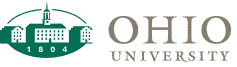       	   Zanesville CampusStudent Employment ApplicationName: ______________________________________________ Date: ______________________Street Address: __________________________________________________________________City, State, Zip: __________________________________________________________________Phone: _______________________ CatMail Address: ________________________________________Are you currently enrolled as a student? ____________ Number of credit hours: ______________PID Number: ________________________Major: ______________________________________Are you a federal work study student? ________________________________________________Area of Interest (please check all that apply):                           _____   Computer Lab/OULN			_____   Library _____   Dean’s Office					_____   Nursing _____   Facilities  					_____   Public Relations _____   Information Center				_____   Student Services_____   Lab/Student Assistant                                    _____   Student Success Center (Tutoring/Testing)	 Biology					_____   UC Mentor	 Chemistry	 PhysicsAvailable Hours:Work Experience (starting with most recent):	Employer Name, Address, and Phone Number                                                         From/To_________________________________________________________________    ___________________________________________________________________________________    ___________________________________________________________________________________    ___________________________________________________________________________________    __________________Please list two faculty references:Emergency Contact Information:Name: ____________________________________________ Relationship to student: _______________Street Address: ________________________________________________________________________ City, State, Zip: ____________________________________________ Phone: _____________________PLEASE ATTACH A RESUMEIF YOU ARE A MINOR ATTACH A WORK PERMITSignature __________________________________________ Date ____________RETURN COMPLETED FORM TO ACCOUNTING OFFICE OR DEAN’S OFFICEOhio University is an equal access/equal opportunity and affirmative action employer with astrong commitment to building and maintaining a diverse workforce.MondayTuesdayWednesdayThursdayFridayName:Phone Number:Relationship: